    LO                                Aide à la Lutte contre l’ObésitéASSOCIATION  DE  PATIENTS  OPERESVendredi 19 janvier 2018à 20h30(Amphithéâtre de l'hôpital Mémorial de Saint-lô)Groupe Multidisciplinaire de Prise en Charge de l’ObésitéDu Centre Hospitalier MémorialIntervenantDocteur Ludovic LOGE (Chirurgien)20h15 - Accueil des participants	 20h30 - Début de la table rondeNous finirons tous ensemble par le verre de l’amitié.Contact : Maryse - 06.62.31.17.65                                    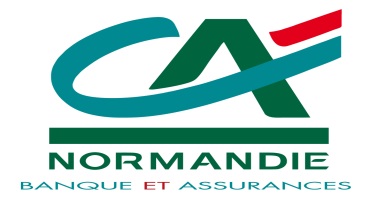 